Pesterzsébet, 2016. március 25.ifj. Takaró Tamás, lelkészNagypéntek(délelőtti istentisztelet)Lectio: Lukács evangéliuma 23, 33-49Mikor pedig elmenének a helyre, mely Koponya helyének mondatik, ott megfeszíték őt és a gonosztevőket, egyiket jobbkéz felől, a másikat balkéz felől. Jézus pedig monda: Atyám! bocsásd meg nékik; mert nem tudják mit cselekesznek. Elosztván pedig az ő ruháit, vetének reájok sorsot.És a nép megálla nézni. Csúfolák pedig őt a főemberek is azokkal egybe, mondván: Egyebeket megtartott, tartsa meg magát, ha ő a Krisztus, az Istennek ama választottja. Csúfolák pedig őt a vitézek is, odajárulván és ecettel kínálván őt. És ezt mondván néki: Ha te vagy a zsidóknak ama Királya, szabadítsd meg magadat! Vala pedig egy felirat is fölébe írva görög, római és zsidó betűkkel: Ez a zsidóknak ama Királya.A felfüggesztett gonosztevők közül pedig az egyik szidalmazá őt, mondván: Ha te vagy a Krisztus, szabadítsd meg magadat, minket is!Felelvén pedig a másik, megdorgálá őt, mondván: Az Istent sem féled-e te? Hiszen te ugyanazon ítélet alatt vagy! És mi ugyan méltán; mert a mi cselekedetünknek méltó büntetését vesszük: ez pedig semmi méltatlan dolgot nem cselekedett. És monda Jézusnak: Uram, emlékezzél meg én rólam, mikor eljősz a te országodban!És monda néki Jézus: Bizony mondom néked: Ma velem leszel a paradicsomban. Vala pedig mintegy hat óra, és sötétség lőn az egész tartományban mind kilenc órakorig. És meghomályosodék a nap, és a templom kárpitja középen ketté hasada.És kiáltván Jézus nagy szóval, monda: Atyám, a te kezeidbe teszem le az én lelkemet. És ezeket mondván, meghala.Látván pedig a százados, ami történt, dicsőíté az Istent, mondván: Bizony ez ember igaz vala. És az egész sokaság, mely e dolognak látására ment oda, látván azokat, amik történtek, mellét verve megtére. Az ő ismerősei pedig mind, és az asszonyok, akik Galileából követék őt, távol állának, nézvén ezeket.Alapige: János evangéliuma 14, 23„Felele Jézus és monda néki: Ha valaki szeret engem, megtartja az én beszédemet: és az én Atyám szereti azt, és ahhoz megyünk, és annál lakozunk.”Kedves Testvérek! Nagypénteken Jézus ismerősei távol álltak és végignézték az Úr Jézus keresztre feszítését, szenvedését és halálát. Ma a keresztyén világ feketébe öltözik és emlékezik. Jézus ismerősei ma mind olvassák és hallgatják a tanúbizonyságot, lelki szemeikkel pedig nézik kétezer év távlatából, hogy mi történt nagypénteken.Mi is ezt tesszük ma. Felolvastuk Lukács evangéliumából ennek az egyszeri és megismételhetetlen napnak a történéseit és szemléljük a kereszt titkát. Olyan jó volna ezen az istentiszteleten szellemi, lelki értelemben egészen közel jutnunk a kereszt Krisztusához, hogy távolról nézőkből, felszabadított szívű hódolók lehessünk. Jézus ismerőseiből, megváltott gyermekei!Arra hívlak benneteket elsőként, hogy a szemlélődésünket három kert történéseibe kezdjük. Az első az Éden, a második a Getchemáné a harmadik pedig az a kert, ahol Jézust megfeszítették. Az ember törtnetének hajnalán egy kertben rontott el mindent az ember. Ádám és Éva a Paradicsomban élhetett, teljes békességben és boldogságban Istennel és egymással. Az Édenkert az emberi boldogság hazája volt. Amikor elkövették az első bűnt, - mert vettek a tiltott gyümölcsből -, száműzöttek lettek. Isten kizárta őket a Paradicsomból, de akkor nem csak a boldogság fizikai helyét kellett elhagyniuk!A másik fa gyümölcséről sem szakíthattak, az élet fájáról. Az ember azóta meghal és sem lelki, sem tartós fizikai boldogságra nem lel. Nagypéntekig a bukott embervilág története arról beszélt, hogy milyenné lesz az ember Isten nélkül. Mindent a paradicsomban vesztettünk el. Még az ember teremtése előtt Jézus vállalta, ha az ember elbukna, Ő fog fizetni az ember bűnéért, emberként. Az idők teljességében Isten kibocsátotta a Fiát. „Mert úgy szerette Isten ezt a világot, hogy az Ő egyszülött Fiát adta érte, hogy ha valaki hisz Ő benne el ne vesszen, hanem örök élete legyen.”  Jézus azért jött el közénk, hogy kiigya minden ember bűnének kelyhét. Isten ítéletét elhordozza, s mint bűntelen álljon a bűnösök helyére. Urunk a Getchemáné kertjében itta ki, Isten bűn miatti haragjának poharát. Bűnbánati előkészítő sorozatunkon erről kaptunk hírt. „Atyám, ha lehetséges, múljék el tőlem ez a pohár...” Amikor belenézett abba a szörnyű kehelybe, benne látta a világ minden valaha élt emberének vétkét. Azt látta, ami tökéletesen idegen volt lényétől és lényegétől. Amitől iszonyodott, ami rajta kívül volt, amit sosem érintett még gondolatban sem, azt belsővé kellett, tennie. Jézus csak harmadjára volt képes befogadni azt, ami tökéletesen idegen volt benső világától. Getchemáné kertjében, nagycsütörtökön éjjel magába kellett innia, ami rajta kívül volt, a bűnt. Így lett bűnné Krisztus értünk.S a harmadik kert az, ahol Jézust megfeszítették és eltemették. János apostolnak, aki ott volt a Koponyák helyén, figyelmes szemét nem kerülte el ezt sem. Ezt írta: Azon a helyen pedig ahol megfeszítették, volt egy kert és a kertben egy új sír, amibe még senki nem helyeztetett vala. Ez a három kert és a bennük lezajlott események, összekapcsolódnak. Mindent, amit elrontott a Paradicsomban az ember, azt helyre állította Isten, Fia által a Getchemáné és a kivégzés kertjében.Lépjünk közelebb, Testvérek és nézzük azokat, akik a legkisebb távolságból nézték végig Jézus szenvedését és halálát. Krisztust két lator között feszítették meg. Ők látták és hallották legközelebbről Krisztust. A bal keze felől lévő elítélt éppen úgy gyalázta Jézust, mint a kereszt alatt nézelődők és gúnyolódók. De a jobb keze felől haldokló férfi a szenvedő Jézusban meglátta az üdvösség királyát. Addig Jézusnak még csak az első mondata hangzott el a kereszten. De ezt az embert mélyen megindította. „Atyám, bocsásd meg nékik, mert nem tudják, hogy mit cselekszenek.” Amit látott és főként, amit hallott, megdöbbentették, bűnbánatra indították és hitet gyújtottak szívében. Kiderül ez szavaiból. Magát mélyen elítéli és jogosnak tartja a büntetését. Nem fogja másra, nem hibáztatja a sorsot a történéseket, amelyek végén a bíróság halálra méltónak találta.Ugyanakkor, Jézust annak látja, aki Ő. Királynak. A királyoknak pedig országuk van. Ez az ember abban a királyságban akar lenni, ahol Jézus van. Ahová ez a különös Király tart. De ezt így nem is meri kérni. Neki elég annyi is hogy Jézus egy pillanatra majd emlékezzen rá, ha eljön az idő. Magát Krisztusra bízza, hogy Ő döntse el a módot, hogyan emlékezzék meg róla.Ha most közel is állunk a nagypénteki történésekhez, akkor is látnunk, azaz értenünk kell, hogy ez egy kozmikus esemény. Nem történt ott semmi véletlenül. Éppen három embert végeztek ki aznap. Éppen Jézus volt középen. Ha nézzük ezt a képet, benne ott feszül az embervilág egésze. De a jobb és bal keze felől szenvedők végső sorsa tökéletesen kettéválik. Isten az elbukott embervilágért áldozta fel a Fiát. Mert úgy szerette ezt a világot, benne téged és engem, hogy a Fiát adta a bűneinkért. A kérdés nem az, hogy van e bűnbocsánat és örök élet. Nagypéntek óta mindenki számára készen áll. A kérdés a világ válasza Jézus nagypénteki keresztjére. Ez az igazi választó vonal ember és ember között.Amennyire összeköti Jézus a két keze két oldalán szenvedő embert, annyira szét is választja. Össze is kapcsolja őket, mert mindkettőjükért adja az életét. De el is választja őket. Mert Jézus csak az egyiküknek kell.Isten előtt csak olyan emberek vannak, mint az a két lator. Nem az köztük a különbség, hogy az egyiknek kisebb volt a bűne, a másiknak pedig nagyobb. Hanem az, ahogyan önmagukat és Jézust látták. Ez a kertben, Jézus jobb keze felől haldokló férfi jó és gonosz helyes tudója volt. Magát rossznak, Jézus jónak látta meg. Nem arra kérte az Urat, hogy vegye le Őt a keresztről. Azt az elvesző lator kérte. Hanem hogy országában emlékezzen meg róla, ha eljön a pillanat.  Azért nézzük mi is a mai istentiszteleten a nagypénteki történéseket, hogy jól lássuk Jézust, de magunkat is. Krisztus királyságába csak az egyik lator lépett be. De Ő igen. Jézus országába senki más nem lépett be sosem, csak megtérő latrok. Csupa megtérő bűnösből áll majd a mennyei világ. Olyanok, akik tudták, hogy nem érdemelték a kegyelmet. Épp ellenkezőleg. Az ítéletet érdemelték volna. Csupa olyan jut be Krisztus királyságába, mint ez a lator, aki elfogadta Jézus jóságát és kegyelmét. Lépjünk végül egészen közel a kereszthez és nézzük, hallgassuk most már csak az Úr Jézust! Mielőtt az Atya kezébe letette volna a lelkét és kimondta volna, hogy az ember megváltása egyszer és mindenkorra elvégeztetett, még megmentette a mellette jobb kézről szenvedőt. Ezek az Úr második szavai a kereszten. „Bizony mondom néked: ma velem leszel a paradicsomban.” „Bizony”. Jézus a lator hittel kimondott imájára úgy felel: ámen. Azt jelenti ez: úgy legyen, úgy lesz. Jézus ígéretében nincsen bizonytalanság. Olyan biztos ennek a történésnek a valósága, mint ahogyan itt szenvedek melletted, veled és érted. Amit a nagypénteki Király kimond, az megvalósul bizonyosan. „Mondom néked”. Személyes kijelentés. Az Úr félreérthetetlenné teszi, hogy ez nem szól a kereszt alatt csúfolódóknak. Nem szól a bal kezénél szenvedő szitkozódó latornak. Bár a megváltás minden ember számára kész van, mint lehetőség, végül csak azé lesz, aki jól látja Jézust és a közelében önmagát. Az üdvözítő hit mindig személyes. Mondom néked. Nem mindenkinek, hanem neked!„Ma velem leszel”. Ez a kegyelem következménye és a hit révbe érkezése: Jézussal lenni. Mindegy is, hogy hol van, meg milyen az a hely, csak az Úr ott legyen. Sokkal többet ígér Krisztus a hozzá térő latornak, mint amit ő kért. Uram emlékezz meg rólam. Jézus ezt az elítéltet a legnagyobb kegyelemben részesíti. Velem leszel, még ma. „Paradicsomban.” Arra emlékeztet Jézus, hogy; ember! Innen szakadtál ki egyszer. Amit elvesztettél a bűn által, most visszanyered a bűnné tett ártatlan által. Nem kell tovább hordozni az ádámi engedetlenség átkát. Amire úgy vágyik a lelked, az elveszett paradicsom után, íme, visszanyered. Kamatos kamattal, mert ott én ott Veled leszek. „Bizony mondom néked: ma velem leszel a paradicsomban.”Kedves Testvérek az eredeti földi paradicsom elpusztult az ember bűne okán.  Éden akkor veszett el az ember számára végleg, amikor elmosta az özönvíz. Ugyanekkor végérvényesen elvesztettük az élet fájához vezető utat is. Isten pedig elvesztette földi hídfőállását. Az élet fájának elvesztése a fellázadt ember bűne okán lett. Nagypéntek arról beszél, hogy Isten új fát készített. Az első általa készített kertben lévő fát is az ember örök életéért ültette. De azt elmosta a bűn. Ezt a másodok fát is az emberért állította fel, amin feláldozta a Fiát. Ez a kert és ez a fa lett a világ, az ember menedéke és Isten új földi hídfője. A Koponyák helyén épített kertben állított keresztfa lett Isten és az ember találkozási helye. Ott a fán, az önmagát megszegényítő Istent látod, Aki Érted is odaáldozta magát. Aki nem csak a bűnbocsánatot kínálja áldozatának bemutatásával, hanem az örök életet is. Befejezem azzal, hogy mindenki örökké él, Jézus királyságában, aki eszik ennek a fának a gyümölcséből. Azaz elfogadja Jézus golgotai váltságát személyesen. Az győz, aki Isten új Édenének a fájáról enni kap. Isten így jelentette ezt ki. „A győzedelmesnek enni adok az élet fájáról, amely az Isten paradicsomának közepette van.” Igei szemlélődésünket most befejezzük. Lépésről, lépésre közelebb mentük ma a nagypénteki kereszt titkához, de Jézus is közel jött hozzánk. Íme, a terített asztal, hogy együnk az élet fájának gyümölcséből. Élhetünk, éljünk a kenyérrel és borral, megbánva bűneinket, megváltó, halálban is megtartó, bűnbocsátó Urunk előtt. Ámen.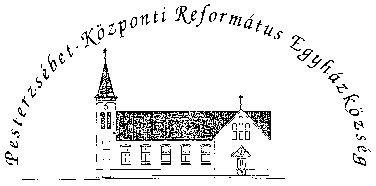 Pesterzsébet-Központi Református Egyházközség1204 Budapest, Ady E. u. 81.Tel/Fax: 283-0029www.pkre.hu   1893-2016